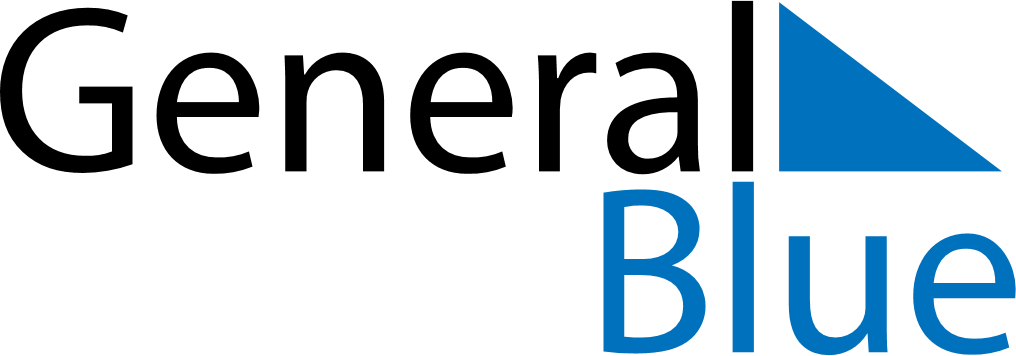 February 2025February 2025February 2025New ZealandNew ZealandSUNMONTUEWEDTHUFRISAT12345678Waitangi Day910111213141516171819202122232425262728